Women with 
Disabilities Australia
 (Mujeres con discapacidad 
en Australia)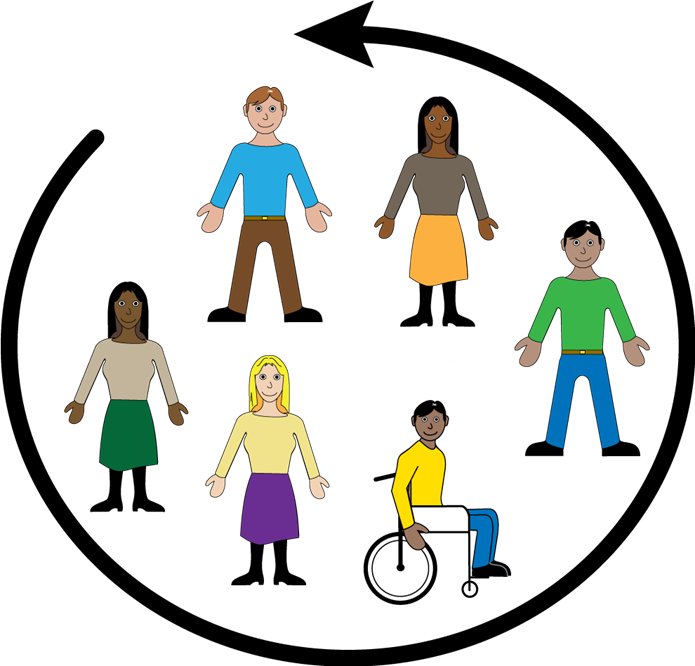 Libro 3Liderar y participar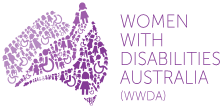 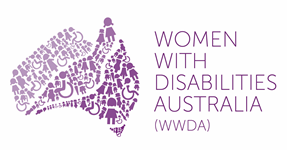 Somos Women with Disabilities Australia (Mujeres con discapacidad en Australia) Escribiremos WWDA cuando hablemos sobre nosotras.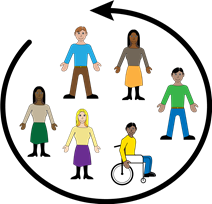 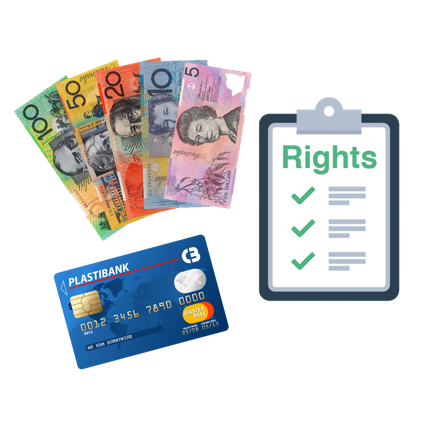 Libro 3Este libro es sobre tu derecho aLiderar y participar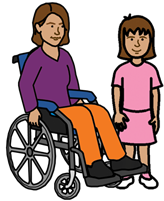 Este libro es para mujeres y niñas Con discapacidad. Aprende sobre discapacidad en el libro Palabras nuevas. . Participación 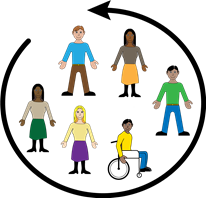 Esto significa formar parte de cosas. Por ejemplo: 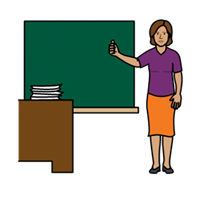 puedes ir a la escuela,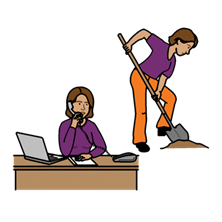 • puedes trabajar,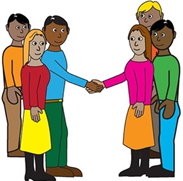 puedes ir a eventos,Y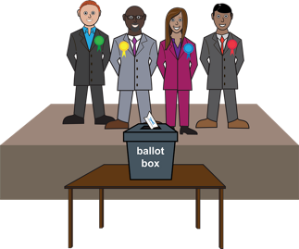 puedes votar en las elecciones.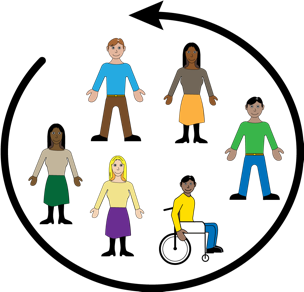 Tienes derecho a participar.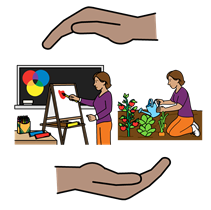 Las mujeres y niñas con discapacidad tienen derecho a recibir la ayuda que necesitan para participar. Por ejemplo: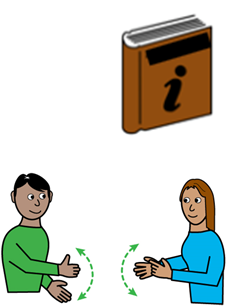 información de diferentes maneras. Esto puede ser en:inglés fácil, letras grandes,anuncios. 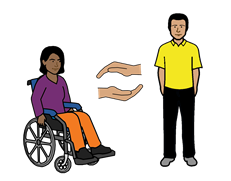 • un trabajador de apoyo para ayudarte.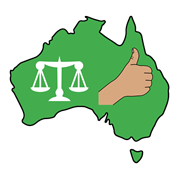 El Gobierno Australiano debe apoyar a los grupos dirigidos por mujeres con discapacidad.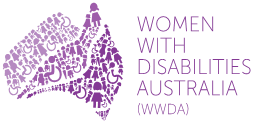 Por ejemplo:Women with Disabilities Australia 
(Mujeres con discapacidad en Australia)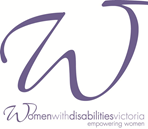 Women with Disabilities Victoria 
(Mujeres con discapacidad en Victoria)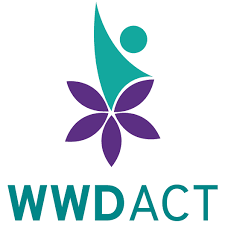 Women with Disabilities ACT 
(Mujeres con discapacidad en el Territorio de la Capital Australiana)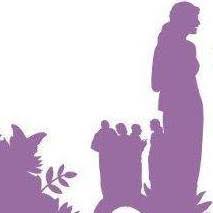 Women with Disabilities WA 
(Mujeres con discapacidad en Australia Occidental)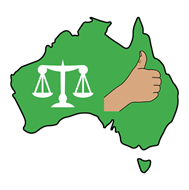 El Gobierno Australiano también debe 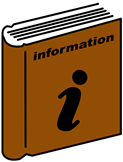 brindar información a mujeres y niñas con discapacidad acerca de cómo participar en cosas;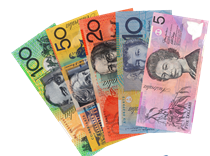 otorgar dinero para ayudar a mujeres y niñas con discapacidad para que participen y sean líderes;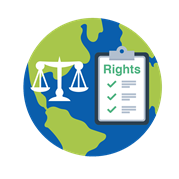 brindar información a las Naciones Unidas sobre mujeres y niñas con discapacidad. 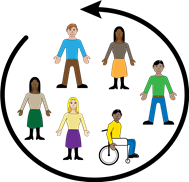 Existen normas internacionales que dicen que las mujeres y niñas con discapacidad tienen derecho a participar. Por ejemplo: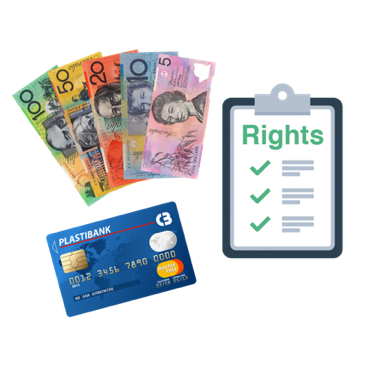 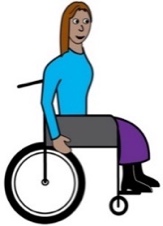 Convención de las Naciones Unidas sobre los derechos de las personas con discapacidad;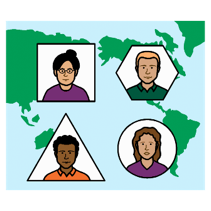 Pacto Internacional de Derechos Económicos, Sociales y CulturalesEl Gobierno Australiano ha firmado los documentos sobre estas normas. El Gobierno Australiano debe cumplir con estas normas. 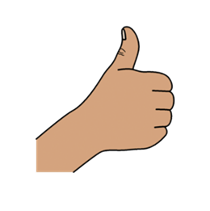 Gracias¿Quién escribió este libro?Women With Disabilities Australia escribió este libro en 2019.Este libro se elaboró con fines de educación general e información únicamente. Derechos de autor© Derechos de autor Women With Disabilities Australia (WWDA) Inc. 2019Todos los derechos intelectuales, que incluyen derechos de autor y patentes, en este libro, son propiedad y se otorgan bajo licencia de Women With Disabilities Australia Inc. Gracias por el dinero El National Disability Insurance Scheme (Programa Nacional de Seguro por Discapacidad) le dio a Women With Disabilities Australia dinero para ayudar a crear esta página web.Las imágenes usadas en esta hoja de datosEasy on the I Images © 2018 Leeds and York Partnership NHS Foundation Trust. Usado con autorización. www.easyonthei.nhs.uk